PENINSULA CHAMPIONSHIP/TRIAL INFORMATION    District Team List  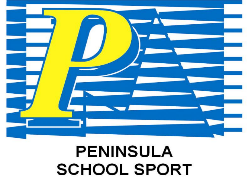 The Department of Education is collecting personal information of parents of State school and non-State school students, and any other persons in attendance, in accordance with the Information Privacy Principles prescribed under the Information Privacy Act 2009 (Qld), in order to record the details of parents and any other persons attending sporting events, to enable the Department to comply with its obligations under the Public Health Act 2005 (Qld) and Disaster Management Act 2003 (Qld). This information will only be accessed by authorised staff within the department. Your personal information will not be given to any other person or agency without your permission or where we are required by law.MEMO TO:10 – 19yrs District Secretaries(Please forward to Schools, Sport Co-ordinators, District Coaches, Convenors and Managers)FROM:REGIONAL CONVENOR – Justyn McConachyRE:2024 PENINSULA SCHOOL SPORT 10-12yrs Cricket REGIONAL CHAMPIONSHIPS/TRIALSDATE: 	                 Friday 23rd August and Saturday 24th August, 2024START TIME:  8:30amFINISH TIME:4:00pmVENUE & VENUE ADDRESS:Morrow ParkRacecourse Road, TOLGA, 4882TEAM SIZE:12PROGRAM OF EVENTS:Arrive from 8:00am8:30 Officials meeting; Opening ceremony; 9:00 Matches start; 3:30 Matches conclude. Saturday 3:30 - presentation of trophy to regional champions and announcement of the team by Peninsula officials.FOOD:Students are to provide their water bottles and a canteen will be availableSTATE CHAMPIONSHIP DETAILS:Monday 14th to Friday 18th October 2024. The Southport School & Canterbury College, South CoastENQUIRIES:Jmmcc4@eq.edu.au MANDATORY STUDENT BOOKLET:   MANDATORY STUDENT BOOKLET:   All students who attend these trials are required to present the following mandatory paperwork -(NOTE: Students who do not have this paperwork with them (which must be signed by their Parent/Caregiver & Principal) may be sent back to school and WILL NOT be allowed to participate)All students who attend these trials are required to present the following mandatory paperwork -(NOTE: Students who do not have this paperwork with them (which must be signed by their Parent/Caregiver & Principal) may be sent back to school and WILL NOT be allowed to participate)Peninsula Permission and Details Booklet – this booklet contains all forms including project consent and mouthguard formAvailable in a fillable PDFPlease ensure once filled out on the computer that it is printed off and get your Principal signature*The Student Booklet can be accessed on the Pensport website - www.peninsulaschoolsport.eq.edu.au*The Student Booklet can be accessed on the Pensport website - www.peninsulaschoolsport.eq.edu.auDISTRICT TEAM NOMINATIONS:DISTRICT TEAM NOMINATIONS:Each of the 7 Districts within the Peninsula Region are invited to send 1 team to participate in these championships/trials wearing District uniforms/colours. Please contact convenor if your district cannot nominate a team though some students may be of suitable quality.District Officials and Regional Team Officials are responsible for the care and supervision of students during the regional Championships/trials.Each of the 7 Districts within the Peninsula Region are invited to send 1 team to participate in these championships/trials wearing District uniforms/colours. Please contact convenor if your district cannot nominate a team though some students may be of suitable quality.District Officials and Regional Team Officials are responsible for the care and supervision of students during the regional Championships/trials.Participating Districts MUST email the following information to Justyn McConachy (jmmcc4@eq.edu.au) by the date stated below:Participating Districts MUST email the following information to Justyn McConachy (jmmcc4@eq.edu.au) by the date stated below:Team List – Please use the attached team list and fill out all columns for each player. Incomplete team lists will be returned. These team lists will be used for student registration on the day of the championship / trial.Due Date:      Monday 16th August 2024*All District Team lists are to be sent in by the Convenor along with the Regional Championship Report at the conclusion of the championship.*All District Team lists are to be sent in by the Convenor along with the Regional Championship Report at the conclusion of the championship.District NameRegionPENINSULA SportCricketMaleMaleAge Group10-12 yrsNo.Arrival TimeDeparture TimeGiven Name    SurnameSchool Please do not use abbreviationsParent/CaregiverNameParent/Caregiver EmailParent/caregiver contact phone number123456789101112Full  Name/s SchoolEmail Contact Phone NumberManager/Coach